  + 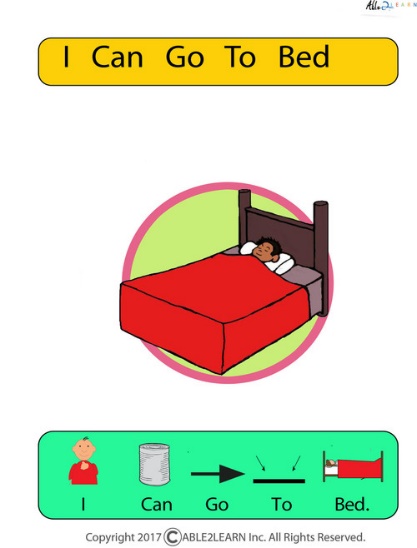 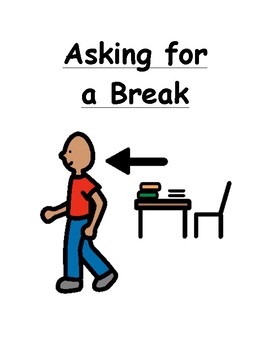 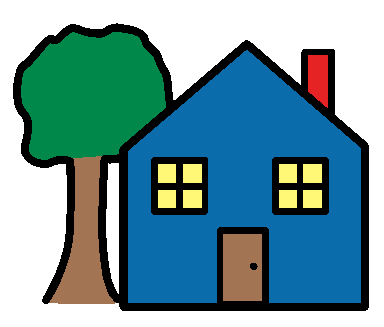 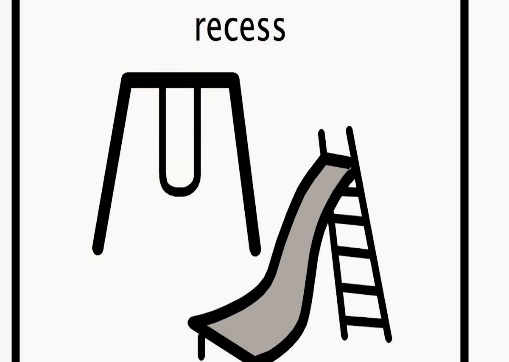 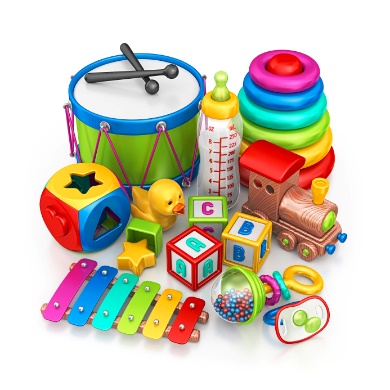 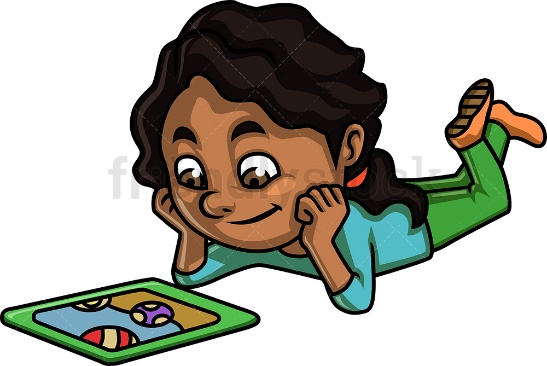 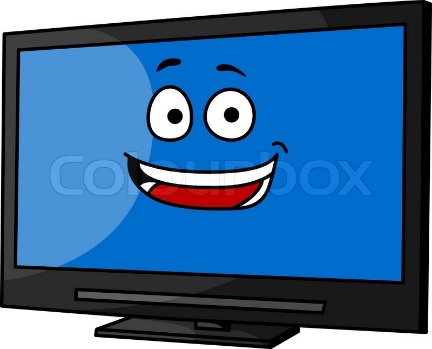 Fried Chicken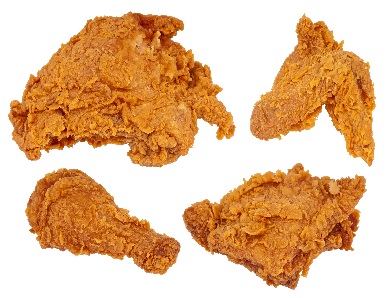 Fish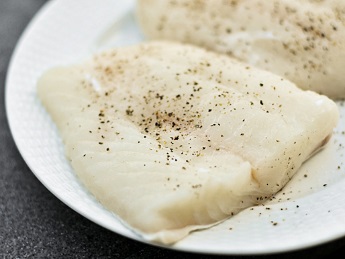 Patty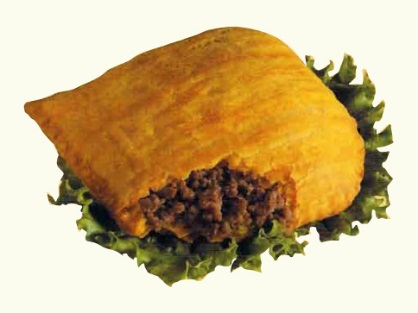 Porridge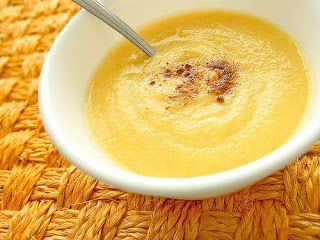 Banana Chips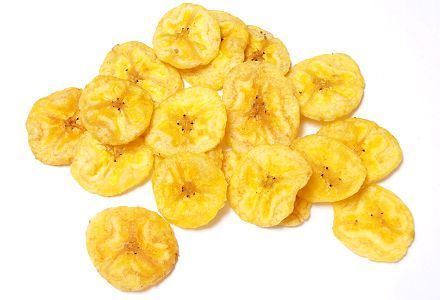 Eati Oti Apple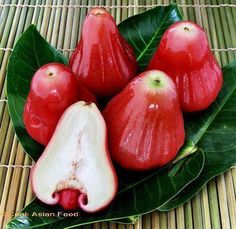 American Apple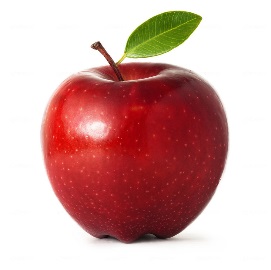 Juice Box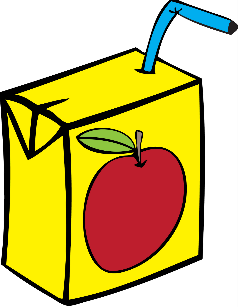 Water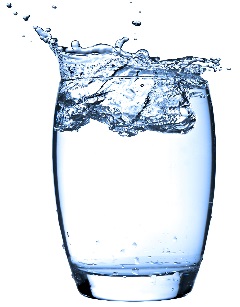 Cheetos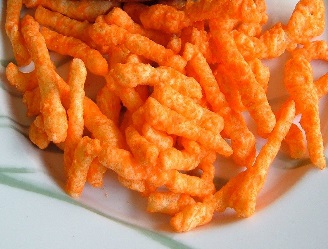 Cheese Trix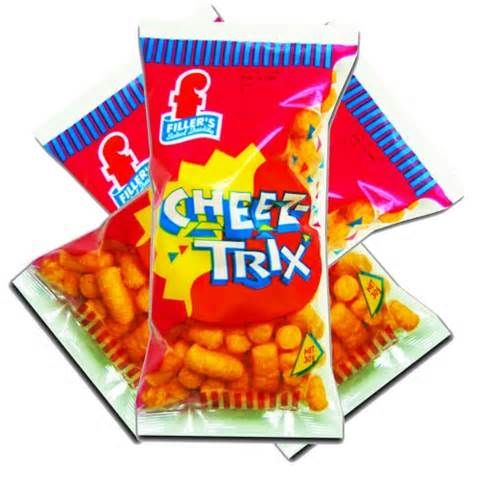 Chicken Soup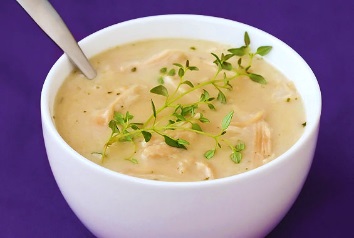 Pictures of mummy, daddy, siblings , family members and others you may want pictures of Be careful of the symbols more and please. ‘more what’?Cookies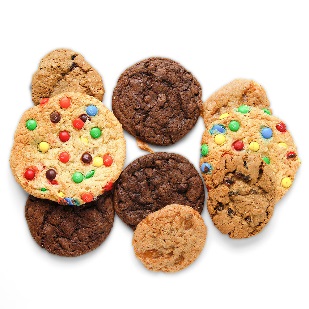 Dry Biscuits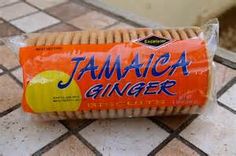 Cheese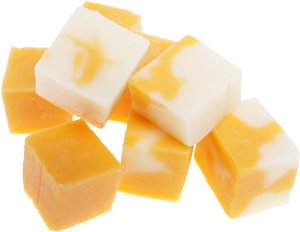 Yogurt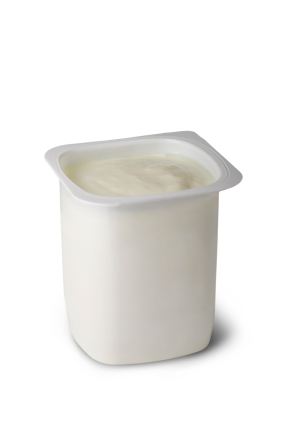 Banana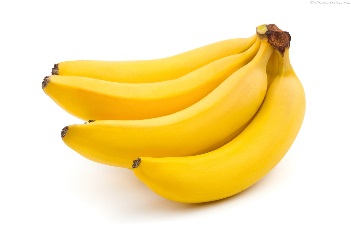 Watermelon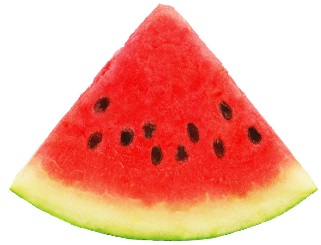 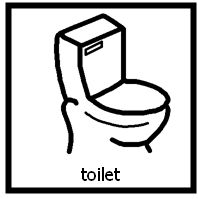 Soda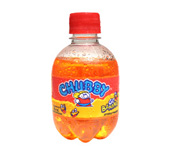 Juice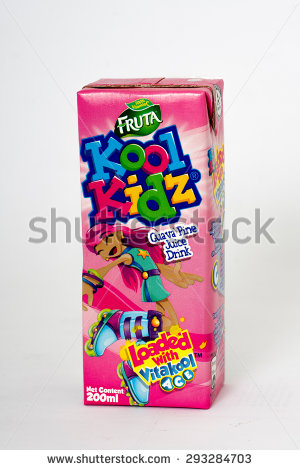 Crackers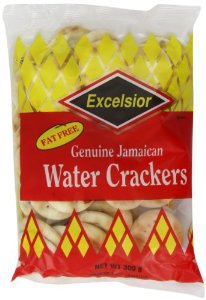 Banana chips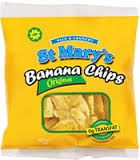 Lasco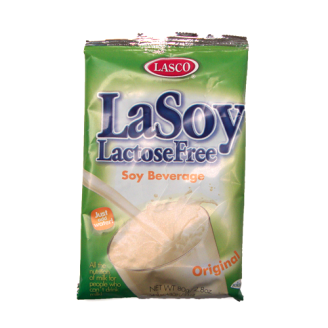 Bread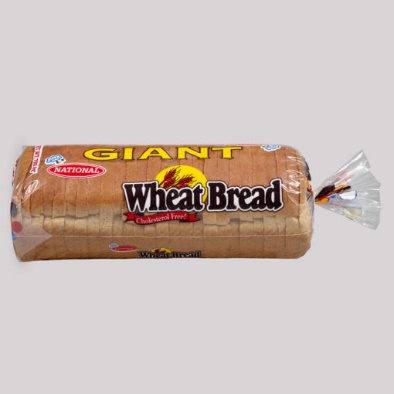 Bun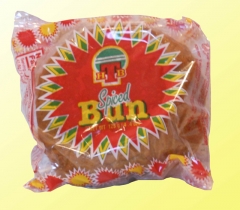 Mango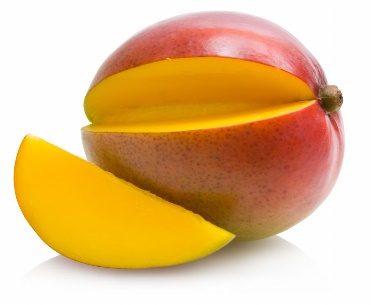 Chicken Nuggets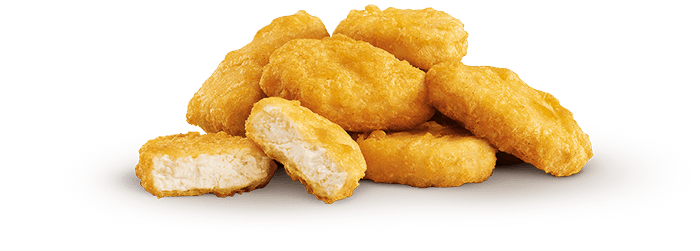 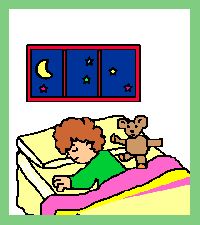 